Муниципальное бюджетное  общеобразовательное учреждение«Центр образования села Рыркайпий»»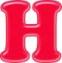 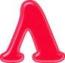 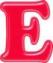 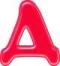 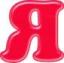 	Учитель математики: Н.В. Лунегованоябрь – 2021гОтчет  о проведении недели математикив МБОУ «Центр образования села Рыркайпий»С 22 ноября по 26 ноября в школе МБОУ «Центр образования села Рыркайпий» проходила неделя точных наук среди учащихся  1 – 11 классов.Цель  предметной  недели:  закрепление  в  процессе  практической  деятельности  теоретических  знаний,  полученных  на  уроках   математики и физики;  расширение кругозора учащихся. Задачи  предметной недели:  вовлечение в словарный запас математических и  физических    слов  и  выражений;  развитие  коммуникативных  навыков;  осуществление  межпредметных  связей;  развитие  творческого  воображения учащихся;  повышение  самооценки,  снижение  тревожности;  воспитание  любви  и  уважения к изучаемым предметам;  развитие творческих способностей учащихся;  самореализация  личности  учащихся  в  коллективе  через  внеклассную  деятельность.Ожидаемые  результаты:  создание  атмосферы  успеха;  укрепление  каждым  учащимся веры в свои силы, уверенности в своих способностях и возможностях;  развитие  осознанных  мотивов  учения,  побуждающих  учащихся  к  активной  познавательной деятельности.План проведения недели математики и физики         За неделю до начала недели математики и физики на информационном стенде было объявление о начале недели точных наук с 22 ноября и о подготовке классов к неделе (выпуск газет, ребусов, кроссвордов и плакатов с высказываниями великих ученых о математике).ПОНЕДЕЛЬНИК22 ноября в школе началась предметная неделя  математики. Учитель математики Лунегова Н.В. рассказала о мероприятиях, которые будут проведены в рамках недели. Открыли неделю словами А. Маркушевича «Кто с детских лет занимается математикой, тот развивает внимание, тренирует свой мозг, свою волю, воспитывает настойчивость и упорство в достижении цели». План мероприятий недели разместили на доске объявлений на 1 этаже и в учительской. На I этаже были развешаны стенгазеты, ребусы, головоломки, кроссворды и высказывания о математике. Для учащихся 9 - 11 классов была проведена игра «Математическая мозаика». Выбрали команды, дали название командам. Игра состояла из следующих конкурсов:«Великие и знаменитые» - вопросы этой категории о знаменитых людях, так или иначе, связанных с математикой.«Шифровальщик» - в этой категории с помощью ребусов зашифрованы математические понятия или названия геометрических фигур.«Карта мира» - вопросы этой категории связывают математику и географию.«Мир культуры» - вопросы этой категории связывают математику и мировую культуру.«Чудеса природы» - вопросы этой категории связывают математику и природу.«Среднее арифметическое» - в вопросах этой категории необходимо отыскать среднее арифметическое не чисел, как на уроках математики, а тех предметов и существ, которые вам будут предложены. При ответе на эти вопросы нужно проявить смекалку, сообразительность и чувство юмора. Подвели итоги и по количеству набранных баллов победила команда 11 класса, капитан команды Губин Никита.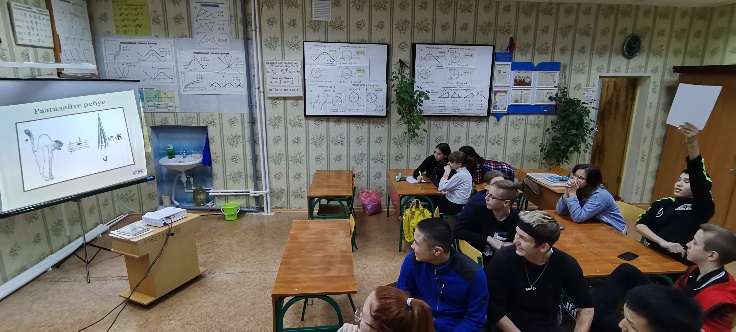 ВТОРНИК23 ноября проведена дидактическая игра по физике «Проще простого» для учащихся 7 – 8 классов. Игра содержала:Отборочный тур среди игроков «Веришь ли ты, что…»Команды выбирают вопрос на «Поле вопросов» и отвечают на него. В случае правильного ответа, ставят свой знак на поле, а в случае неверного ответа, ставят знак команды соперника. 	Победу одержала команда 7 класса.Для учащихся начальных классов проведена викторина «Веселые задачки», подведены итоги проекта «Математические сказки».СРЕДА24 ноябряОрганизовали просмотр видеофильма об Архимеде.Провели викторину «Термины геометрии» для учащихся 8 – 9 классов. Викторина прошла в кабинете информатики с использованием компьютеров для каждого участника викторины. Большее число балов набрали учащиеся 9 класса.Для учащихся 6 – 7 классов провели интерактивную игру «Морской бой». Учащиеся разбились на 2 команды: «Титаник» и «Шпроты». С игрового поля ученики стараются потопить корабли. При этом им выпадают:Теоретические вопросы;Логические задачи;Примеры на действия с дробями;Уравнения;Задачи.Каждое задание имеет вес от 1 до 5 очков. Победу одержала команда 6 класса «Шпроты», капитан Шемраев Алексей.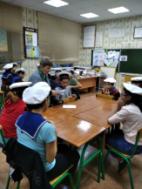 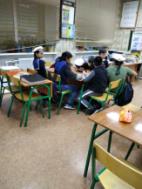 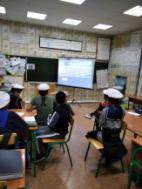 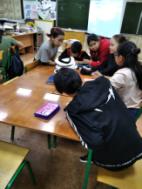 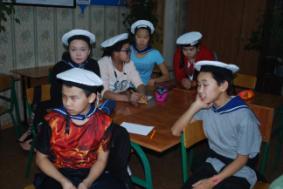 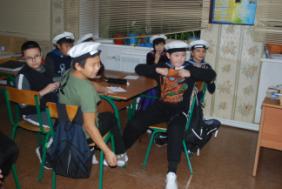 ЧЕТВЕРГ25 ноября  для учащихся 5 – 6 классов прошло сражение на компьютерах: (индивидуальные ноутбуки) викторина по математике «Своя игра». От каждого класса были выбраны участники сражения. Оставшиеся от сражения ученики помогали командам, решая кроссворды, и таким образом зарабатывали для своих команд очки. Сражение I раунда состояло из следующих заданий: Ребусы.Математика и …Загадки.Единицы измерения.Математические орешки.Сражение II раунда состояло из следующих заданий: Устный счет.Веселые вопросы.В мире чисел.Логика.Великие математики.Задания финала:Древняя Греция.В мире животных.А кушать-то как хочется…Сосчитай-ка.В гостях у сказки.Подведение итогов. Активно принимали участие в игре учащиеся 6 класса. Победила команда 6 класса.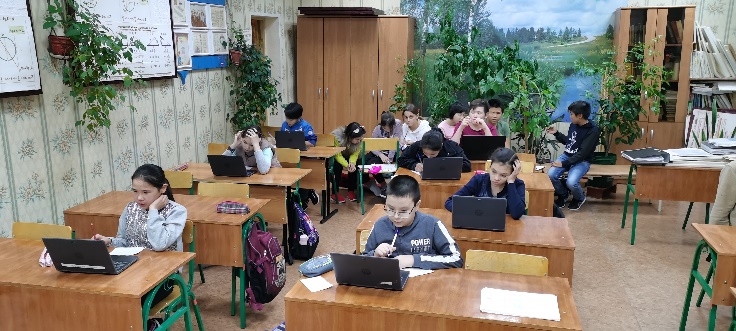 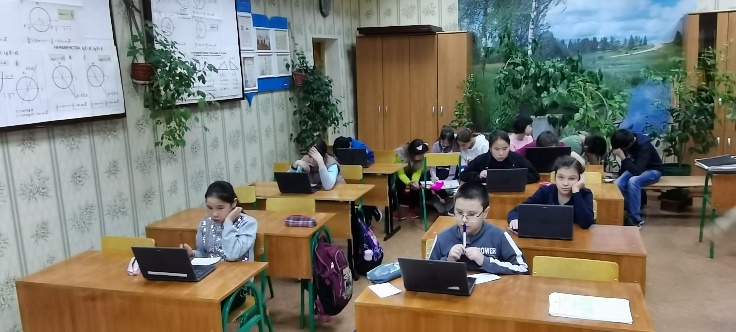 ПЯТНИЦА26 ноября  На уроках геометрии провели беседы о неадекватном отражении свойств предметов и фигур с использованием презентации «Оптические иллюзии». Подвели итоги недели математики. Газеты выпустили только 3 класса: 2-й (кл.рук. Кымылькут Ю.В.), 8-й (кл. рук. Ушанева Л.О.) и 11-й (кл. рук. Яшина Т.С.). Тематическую газету «Великие головоломщики» выпустила учительница. Активное участие принимали в неделе учащиеся 5, 6, 7, 11 классов. Без особого желания учащиеся 8, 9, 10 классов. Команды победители получили сладкие призы за активное участие и победу, а остальные команды утешительные сладкие призы. Благодарностями отмечены активные участники недели:Эккекев Эмма – ученица 5 классаТынаан Владлена – ученица 6 классаЧелтыгмашев Матвей – ученик 6 классаВытельгин Утаджи – ученик 7 классаКайно Татьяна – ученица 7 классаКишиктуева Елена – ученица 7 классаКымылькут Родион – ученик 7 класса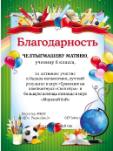  В результате проведения недели можно сделать следующие выводы:учащиеся с большим интересом относятся к  игровым формам;использование занимательного материала помогает активизировать учебный процесс;развивает познавательную активность, наблюдательность, внимание, мышление;вопросы викторин позволяют учащимся проверить правильность знаний,  развить и углубить интерес к познанию природы.На следующий год хочу запланировать выпуск тематических газет, мероприятия с задачами на разрезание и складывание фигур, игры «Танграм», определение разверток пространственных фигур и изготовление их моделей, головоломки со спичками. В 2020 году при проведении недели математики головоломки со спичками учащимся очень понравились. Актуальны слова математика Ильи Иосифовича Брука «Математика через игры ума развивает разные виды мышления, и ребёнок становится умнее».ДатаНазвание мероприятияКлассОтветственные1 день -понедельник22 ноябряИгра  для учащихся 9 – 11 классов «Математическая мозаика»9 - 11Учитель математики Лунегова Н.В.2 деньвторник23 ноябряДидактическая игра по физике«Проще простого»7 - 8Учитель математики Лунегова Н.В.3 деньсреда24 ноябряВидеофильм для учащихся 7 – 11 классов «Архимед»,Викторина  «Термины геометрии»,Интерактивная игра по математике «Морской бой»9 – 118 – 96 – 7Учитель математики Лунегова Н.В.4 деньчетверг25 ноябряСражение на компьютерах:             викторина по математике «Своя игра»                среди 5 – 6 классов,Решение кроссвордов5 - 6Учитель математики Лунегова Н.В.5 деньпятница26 ноябряНе верь глазам своим: беседа с просмотром презентации «Оптические иллюзии».Подведение итогов недели математики и физики. Награждение победителей.5-11Учитель математики Лунегова Н.В.